БОЙОРОK                                                                                 распоряжение29  июль  2021 й.                                         №35	                      29 июля  2021 г.О списании ГСМ В связи с выполнением работ по скашиванию сорной растительности на территории родника деревни Янбарис  выделить с лимитов ГСМ (регулятор – 92-К5)  с автомашины Лада Веста в количестве 10 литров для заправки бензокосы.И.о. главы сельского поселения                                              Э.Ф.СахратуллинаБАШKОРТОСТАН РЕСПУБЛИКАҺЫЯҢАУЫЛ  РАЙОНЫМУНИЦИПАЛЬ РАЙОНЫНЫҢ КИCӘКKАЙЫН  АУЫЛСОВЕТЫ АУЫЛ БИЛӘМӘҺЕ  ХАКИМИӘТЕ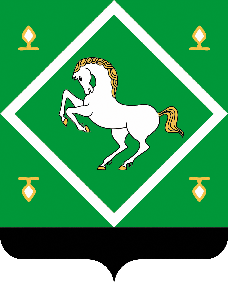 АДМИНИСТРАЦИЯсельского поселениякисак-каинский сельсоветМУНИЦИПАЛЬНОГО РАЙОНА ЯНАУЛЬСКИЙ РАЙОН РЕСПУБЛИКИ БАШКОРТОСТАН